本网、头条2023年“我们的节日·重阳”四川省示范活动将在广元举行10月11日，2023年“我们的节日·重阳”四川省示范活动新闻发布会在广元召开。记者从发布会上获悉，2023年“我们的节日·重阳”四川省示范活动，拟定于10月21日至22日在广元市昭化区举办。据了解，本次活动以“情浓蜀道 爱在昭化”为主题，将进行四大示范主体活动和相关配套活动，进一步弘扬中华民族传统文化，传播孝老敬老、互助友爱、喜庆节俭的文化理念。四大示范主体活动分别是：在昭化古城景区开展“葭萌春秋”沉浸式演艺、“诗话重阳”实境体验、“葭萌夜游”群众活动，“葭萌春秋”沉浸式演艺将讲述昭化古城的千年历史。“诗话重阳”实境体验将让观众感受重阳节传统习俗。“葭萌夜游”活动将组织开展《川剧绝活》《张飞战马超》等特色表演。在昭化古城游客中心广场举行2023年“我们的节日·重阳”四川省示范活动启动仪式，届时将进行文艺节目展演，并为10位广元市最美老人、10位孝亲敬老楷模、2个“全国示范性老年友好型社区”颁奖。在昭化古城、昭化西市开展2023年“我们的节日·重阳”民俗文化体验活动，将现场展示射箭提阳戏、唤马剪纸、麻柳刺绣等非遗传承；开展县衙街重阳晒秋、县衙审案等系列表演活动；组织赏重阳菊、品重阳糕、品菊花茶等系列民俗文化活动；在战胜坝举行百岁老人风采展，在相府街举办千叟宴。开展“走千年蜀道、观山水太极”重阳登高活动。从昭化古城起步，前往天雄关蜀道段。通过活动弘扬中华优秀传统文化，倡导文明健康、绿色环保新风尚。同时还将举办银发老人免费游昭化古城，广元市最美老人、孝亲敬老楷模评选宣传表彰，广元市首届老年用品展等配套活动。发布会上，广元市民政局、市文明办、市老龄办、昭化区委宣传部相关负责人还就广元市在利用传统节日弘扬中华优秀传统文化方面的特点，重阳节期间老年朋友可以享受哪些惠民活动，未来如何推动医康养融合发展以及活动前期筹备情况回答了记者提问。（王鹏 记者 杨威）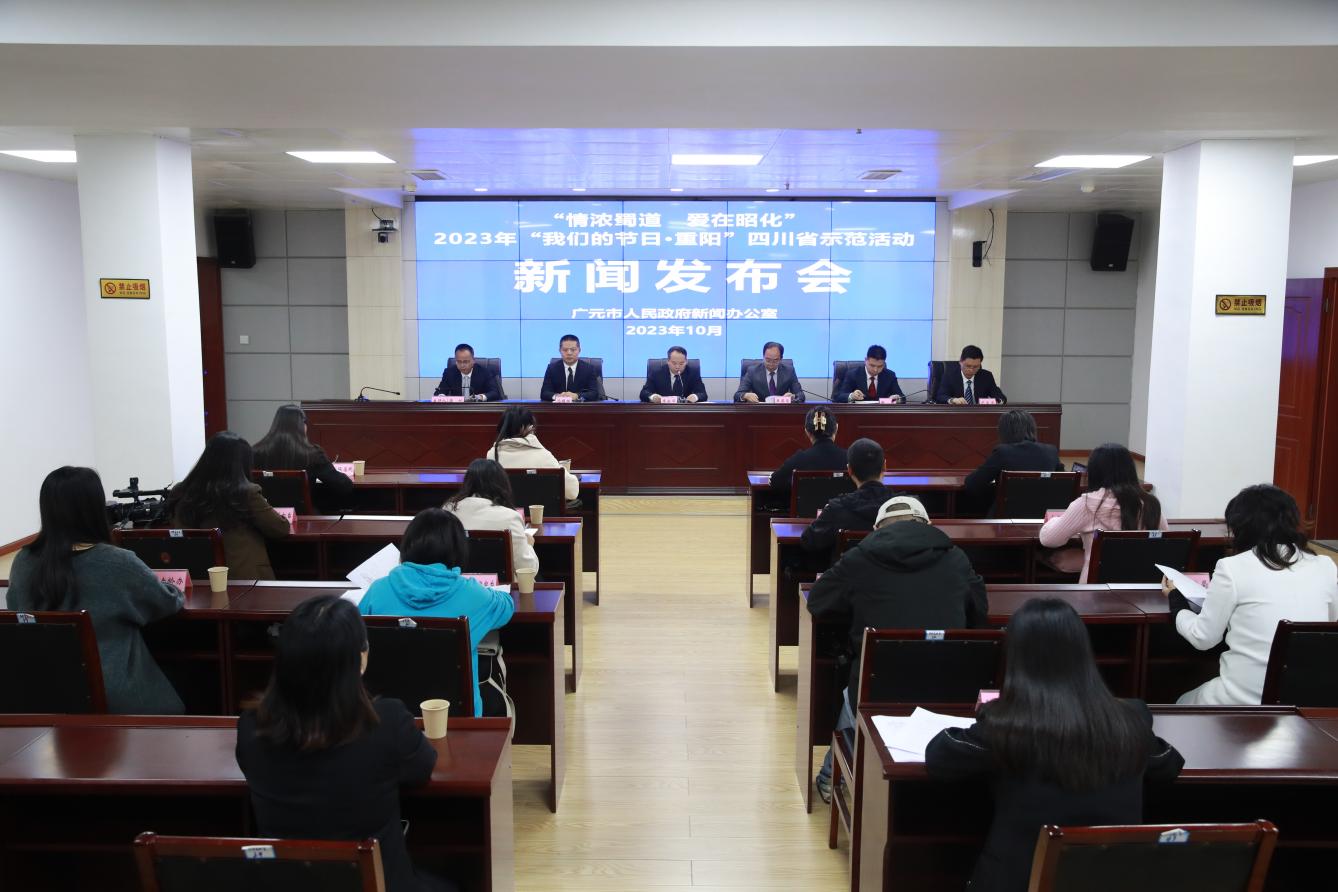 